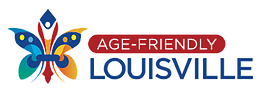 Age- Friendly LouisvilleSocial Participation, Respect & InclusionMeeting via ZOOMJuly 14, 202015 Attendees:	Rev Ron Loughry			Lettie Heer		Kelly Nason			Kim Cordell-Fife		Chris Clements			Sameera Jackson		Paul Troy			Sandra McGuire 		Rita Morrow			Shirley Fugha		Kelley Rhodes			Avery Crews		Charlenne Hollo			Tonya Salle		Julie Cassin	There was one new attendee besides guest speaker (Dr. Gwendolyn Goffner) and new intern (Avery Crews), Keely Rhodes with Elder Serve.  Her email is krhodes@elderserveinc.org Introductions were made by everyone stating their names and affiliated group/organization.  Welcome to Avery Crews as New Intern:  Rita introduced the new Age Friendly Louisville intern, Avery Crews.  She shared she was a Louisvillian and a DuPont Manuel High School graduate as well as from Lindsey Wilson College.  Although she is 21 years of age, she has writing consultant experience as well as been tutor and aide in the area of English as Second Language (ESL).  Highlights from June 2020 Meeting:  Rita provided an overview of the May meeting:  11 attendees participated in the third ZOOM meeting in June which was down from 15 from the second ZOOM meeting and the same as the first ZOOM meeting of 11; highlights that Rita shared included the three facilitators wearing purple and promoting World Elder Abuse Awareness Day (June 15th) and the Elder Abuse Bookmark that the domain made in 2019 with the Meals on Wheels/Senior Nutrition Program with Louisville Metro Government; guest speaker was Tonya Bruce with the Louisville Ambassador Program; showing and discussing the KIPDA Map showing senior housing and Jefferson County Public Schools (JCPS) and the next steps with that; and plans for the three original “4th of July Parades” (caravans) to various identified senior housing communities.Guest Speaker/Presentation:  Dr. Gwendolyn Goffner of Jefferson County Public Schools (JCPS)  Dr. Goffner shared that she is the Manager of Family Resource & Youth Services Center (FRYSC) with JCPS.  She works closely with 107 FRYSC staff all over JCPS.  She provided some insight of the role of FRYSC and how important they are.  She provided a variety of ways for this Age Friendly Louisville domain to engage in inter-generational activities and reaching more than just to the Principal of a school but the guidance counselor as well as art/music and other special areas teachers.  Finding a direct connection to the goal and focus of the project or idea is essential.  During her overview, the following intergenerational ideas came up such as “Pen Pal” project with history touch (shared by Rita Morrow), “Oral History” project (shared by Rev. Ron Loughy) and “Veterans History”   project (shared by Sandra McGure).  Dr. Goffner also referenced a “Backpack Project” too.  However, she said the 2020-2021 school year is still unknown. Will it be in person or virtual or little of both?  She strongly encouraged the Age Friendly Louisville domain to plan for both and be flexible with whatever it may be.  Sameera Jackson inquired about a joint principal meeting or some larger gathering so that the Age Friendly Louisville facilitators could attend and speak about their ideas and potential projects.  Dr. Goffner said such meetings were not likely and the best means to inform and communicate would be to send a flyer or handout about what they were doing. Dr. Goffner stated the best contact for JCPS for flyers to be distributed would be Renae Murphy.  Flyer would have to be approved and have to have its objectives and key points laid out on it.  It was further suggested that contact needs to be made with the Boys & Girls Club as well as local community centers to have them on board too.  Chris Clements mentioned about approaching the JCPS School Board but Dr. Goffner said maybe later for this but not right now with the COVID 19 crisis and trying to start the school year on time and in the best format.  Chris Clements suggested that the Domain would make this a bigger agenda item for the August domain session with special emphasis on “Veterans History” project and working to make this happen closer to Veterans Day.   4th of July (Independence Day) Parades:  With all of the unprecedent things that have happened in the last several months, it was decided in June to do three social distance parades for various senior housing complexes (retirement homes, assisted living, and more). The three parades were planned for July 2, 3 and 4 in commemoration of Independence Day with the hopes of future ones on other seasonal and holiday periods.  Chris Clements shared with the group the results of the three different 4th of July (Independence Day) parades.  Sadly, the one for Northeastern Jefferson County on July 2, 2020 at 2pm which was to be led by Rita Morrow and include stops at senior housing in Middletown area like Symphony had to be canceled due to a positive COVID 19 case at one of the senior homes. The other parade on July 3rd in the afternoon was headed up by facilitator, Terri Thomas. It took placed in the Southwestern part of the city included stops at few senior housing areas along or near Stonestreet and had about 6 – 7 vehicles involved with it.  The last parade was on July 4, 2020 at Noon in downtown Louisville and included Friendship & Chappell House, Puritan Senior Living, Hillebrand House, Baptist Towers, Catherine Court and Treyton Oaks, and was led by facilitator, Chris Clements.  It also included a Firetruck and had between 12 to 13 vehicles involved along with a bicycle rider (Lettie Heer).   All those that attended one or more of these two parades commented the positive experience and how it not only appealed to the older generations but the staff at these facilities as well as the general (public) community that were out that day. It was a way of bringing 4th of July cheer to all during a surreal time.  The group felt they would plan on more such parades in the future with a focus on seasons/holidays and even the idea of others senior housing areas in the city.  It was also noted that maybe AARP would be able to help contribute funds to help with supplies and decorations while doing such parades as it had been shared at another session that AARP had such funds for things like this.    KIPDA Map Intergenerational Project (JCPS Schools and Senior Housing):  With Julie Cassin of KIPDA present today, she asked where things were with the Map that was put together by them and GIS staff at KIPDA.  As noted in prior meetings, the map showed all the Jefferson County Schools in the area long with proximity of senior housing (retirement homes, assisted living facilities, etc.). The two facilitators noted the map was a huge help and is something that will have a greater impact for this domain once it is understood what the new school year looks like.  However, it will be a priority for this domain later in 2020 and into 2021.  New Business and Updates:  As for new business, Chris Clements noted the upcoming American Disabilities Act (ADA) was set for July 26th.  He stated that with COVID 19 and other things going on, he did not want this important event to be overlooked and asked if anyone knew of groups or organizations recognizing this day.  Chris Clements stated that the Louisville Metro Government was looking at ways to have a week or two long celebration and recognition of it.  It was suggested that this Domain could at least do a Media Release or Public Relations (PR) announcement about it and it was recommended to contact David Allgood with the Center for Accessible Living (CAL) to have a quote or statement about the anniversary.  Chris Clements will reach out to him and work on a press release with the other facilitators for the Age Friendly Louisville domain.  In other news, Julie Cassin of KIPDA shared about the Care Giver program and FAN Fair which you can contact her or KIPDA at 266-5571 about.  Sameera Jackson also shared about a Coach Training Summit from July 13 – 28, 2020 being done.  This can be found at www.coachesrising.com/summitt  Everyone thanked the hard work and dedication that had been done by intern, Kelly Nason, over the last year and wished her well.  With no other business or announcements, the Age Friendly Louisville domain session ended at 3:30 pm.The next Age Friendly Louisville Social Participation, Inclusion and Respect Domain will be on August 11th (Tuesday) from 2 PM to 4 PM. The same ZOOM link and either communication phone numbers of 312-626-6799 and 646-876-9923 will be provided.  The hopes are maybe in September to have a social distance with masks meeting in a park sitting in lawn chairs.